南京飞龙团队/散客确认书打印日期：2021/5/19 19:53:28甲方南京携程栖霞区万达茂营业部南京携程栖霞区万达茂营业部联系人曹韵联系电话1599649594715996495947乙方南京飞龙旅行社有限公司南京飞龙旅行社有限公司联系人许青林联系电话1338276544413382765444团期编号HK-20210524-S03HK-20210524-S03产品名称HK-魅力南山7日游(哈喽)HK-魅力南山7日游(哈喽)HK-魅力南山7日游(哈喽)HK-魅力南山7日游(哈喽)发团日期2021-05-242021-05-24回团日期2021-05-30参团人数2(2大)2(2大)大交通信息大交通信息大交通信息大交通信息大交通信息大交通信息大交通信息大交通信息启程 2021-05-24 FU6702 南京→海口 16:15-20:45
返程 2021-05-30 FU6701 海口→南京 10:40-15:1启程 2021-05-24 FU6702 南京→海口 16:15-20:45
返程 2021-05-30 FU6701 海口→南京 10:40-15:1启程 2021-05-24 FU6702 南京→海口 16:15-20:45
返程 2021-05-30 FU6701 海口→南京 10:40-15:1启程 2021-05-24 FU6702 南京→海口 16:15-20:45
返程 2021-05-30 FU6701 海口→南京 10:40-15:1启程 2021-05-24 FU6702 南京→海口 16:15-20:45
返程 2021-05-30 FU6701 海口→南京 10:40-15:1启程 2021-05-24 FU6702 南京→海口 16:15-20:45
返程 2021-05-30 FU6701 海口→南京 10:40-15:1启程 2021-05-24 FU6702 南京→海口 16:15-20:45
返程 2021-05-30 FU6701 海口→南京 10:40-15:1启程 2021-05-24 FU6702 南京→海口 16:15-20:45
返程 2021-05-30 FU6701 海口→南京 10:40-15:1旅客名单旅客名单旅客名单旅客名单旅客名单旅客名单旅客名单旅客名单姓名证件号码证件号码联系电话姓名证件号码证件号码联系电话1、罗洪630103200005121628630103200005121628176910209412、丁雨路321321199010033653321321199010033653重要提示：请仔细检查，名单一旦出错不可更改，只能退票后重买，造成损失，我社不予负责，出票名单以贵社提供的客人名单为准；具体航班时间及行程内容请参照出团通知。重要提示：请仔细检查，名单一旦出错不可更改，只能退票后重买，造成损失，我社不予负责，出票名单以贵社提供的客人名单为准；具体航班时间及行程内容请参照出团通知。重要提示：请仔细检查，名单一旦出错不可更改，只能退票后重买，造成损失，我社不予负责，出票名单以贵社提供的客人名单为准；具体航班时间及行程内容请参照出团通知。重要提示：请仔细检查，名单一旦出错不可更改，只能退票后重买，造成损失，我社不予负责，出票名单以贵社提供的客人名单为准；具体航班时间及行程内容请参照出团通知。重要提示：请仔细检查，名单一旦出错不可更改，只能退票后重买，造成损失，我社不予负责，出票名单以贵社提供的客人名单为准；具体航班时间及行程内容请参照出团通知。重要提示：请仔细检查，名单一旦出错不可更改，只能退票后重买，造成损失，我社不予负责，出票名单以贵社提供的客人名单为准；具体航班时间及行程内容请参照出团通知。重要提示：请仔细检查，名单一旦出错不可更改，只能退票后重买，造成损失，我社不予负责，出票名单以贵社提供的客人名单为准；具体航班时间及行程内容请参照出团通知。重要提示：请仔细检查，名单一旦出错不可更改，只能退票后重买，造成损失，我社不予负责，出票名单以贵社提供的客人名单为准；具体航班时间及行程内容请参照出团通知。费用明细费用明细费用明细费用明细费用明细费用明细费用明细费用明细序号项目项目数量单价小计备注备注1成人成人21180.002360.00合计总金额：贰仟叁佰陆拾元整总金额：贰仟叁佰陆拾元整总金额：贰仟叁佰陆拾元整总金额：贰仟叁佰陆拾元整2360.002360.002360.00请将款项汇入我社指定账户并传汇款凭证，如向非指定或员工个人账户等汇款，不作为团款确认，且造成的损失我社概不负责；出团前须结清所有费用！请将款项汇入我社指定账户并传汇款凭证，如向非指定或员工个人账户等汇款，不作为团款确认，且造成的损失我社概不负责；出团前须结清所有费用！请将款项汇入我社指定账户并传汇款凭证，如向非指定或员工个人账户等汇款，不作为团款确认，且造成的损失我社概不负责；出团前须结清所有费用！请将款项汇入我社指定账户并传汇款凭证，如向非指定或员工个人账户等汇款，不作为团款确认，且造成的损失我社概不负责；出团前须结清所有费用！请将款项汇入我社指定账户并传汇款凭证，如向非指定或员工个人账户等汇款，不作为团款确认，且造成的损失我社概不负责；出团前须结清所有费用！请将款项汇入我社指定账户并传汇款凭证，如向非指定或员工个人账户等汇款，不作为团款确认，且造成的损失我社概不负责；出团前须结清所有费用！请将款项汇入我社指定账户并传汇款凭证，如向非指定或员工个人账户等汇款，不作为团款确认，且造成的损失我社概不负责；出团前须结清所有费用！请将款项汇入我社指定账户并传汇款凭证，如向非指定或员工个人账户等汇款，不作为团款确认，且造成的损失我社概不负责；出团前须结清所有费用！账户信息账户信息账户信息账户信息账户信息账户信息账户信息账户信息工商银行成贤街支行工商银行成贤街支行工商银行成贤街支行南京飞龙旅行社有限公司南京飞龙旅行社有限公司430101080910000997443010108091000099744301010809100009974中国工商银行中国工商银行中国工商银行曾祥炎曾祥炎622202430100648596362220243010064859636222024301006485963支付宝支付宝支付宝曾祥炎曾祥炎133907935111339079351113390793511建设银行建设银行建设银行史佳怡史佳怡623669137000165807462366913700016580746236691370001658074停用7411支付宝停用7411支付宝停用7411支付宝停用7411支付宝停用7411支付宝---民生银行停用民生银行停用民生银行停用史佳怡史佳怡622622081078798562262208107879856226220810787985行程安排行程安排行程安排行程安排行程安排行程安排行程安排行程安排2021/05/24全国各地 - 海口美兰国际机场  - 入住酒店全国各地 - 海口美兰国际机场  - 入住酒店全国各地 - 海口美兰国际机场  - 入住酒店全国各地 - 海口美兰国际机场  - 入住酒店全国各地 - 海口美兰国际机场  - 入住酒店全国各地 - 海口美兰国际机场  - 入住酒店全国各地 - 海口美兰国际机场  - 入住酒店2021/05/24乘机抵达“国际旅游岛”海口市，地接社工作人员将举着您的姓名牌在机场接待出口接您，沿途欣赏椰城美景，回酒店休息，准备明天丰富的旅程乘机抵达“国际旅游岛”海口市，地接社工作人员将举着您的姓名牌在机场接待出口接您，沿途欣赏椰城美景，回酒店休息，准备明天丰富的旅程乘机抵达“国际旅游岛”海口市，地接社工作人员将举着您的姓名牌在机场接待出口接您，沿途欣赏椰城美景，回酒店休息，准备明天丰富的旅程乘机抵达“国际旅游岛”海口市，地接社工作人员将举着您的姓名牌在机场接待出口接您，沿途欣赏椰城美景，回酒店休息，准备明天丰富的旅程乘机抵达“国际旅游岛”海口市，地接社工作人员将举着您的姓名牌在机场接待出口接您，沿途欣赏椰城美景，回酒店休息，准备明天丰富的旅程乘机抵达“国际旅游岛”海口市，地接社工作人员将举着您的姓名牌在机场接待出口接您，沿途欣赏椰城美景，回酒店休息，准备明天丰富的旅程乘机抵达“国际旅游岛”海口市，地接社工作人员将举着您的姓名牌在机场接待出口接您，沿途欣赏椰城美景，回酒店休息，准备明天丰富的旅程2021/05/24早餐：不含；午餐：不含；晚餐：不含；住宿：早餐：不含；午餐：不含；晚餐：不含；住宿：早餐：不含；午餐：不含；晚餐：不含；住宿：早餐：不含；午餐：不含；晚餐：不含；住宿：早餐：不含；午餐：不含；晚餐：不含；住宿：早餐：不含；午餐：不含；晚餐：不含；住宿：早餐：不含；午餐：不含；晚餐：不含；住宿：2021/05/252021/05/25分界洲岛、兴隆热带植物园分界洲岛、兴隆热带植物园分界洲岛、兴隆热带植物园分界洲岛、兴隆热带植物园分界洲岛、兴隆热带植物园分界洲岛、兴隆热带植物园分界洲岛、兴隆热带植物园2021/05/25早餐：含；午餐：不含；晚餐：含；住宿：早餐：含；午餐：不含；晚餐：含；住宿：早餐：含；午餐：不含；晚餐：含；住宿：早餐：含；午餐：不含；晚餐：含；住宿：早餐：含；午餐：不含；晚餐：含；住宿：早餐：含；午餐：不含；晚餐：含；住宿：早餐：含；午餐：不含；晚餐：含；住宿：2021/05/26三亚一地三亚一地三亚一地三亚一地三亚一地三亚一地三亚一地2021/05/26亚龙湾国际玫瑰谷、南山文化旅游区、天涯海角游览区、特色餐：特色文昌鸡宴，赠送【三亚好莱坞车技表演/不少于60分钟】亚龙湾国际玫瑰谷、南山文化旅游区、天涯海角游览区、特色餐：特色文昌鸡宴，赠送【三亚好莱坞车技表演/不少于60分钟】亚龙湾国际玫瑰谷、南山文化旅游区、天涯海角游览区、特色餐：特色文昌鸡宴，赠送【三亚好莱坞车技表演/不少于60分钟】亚龙湾国际玫瑰谷、南山文化旅游区、天涯海角游览区、特色餐：特色文昌鸡宴，赠送【三亚好莱坞车技表演/不少于60分钟】亚龙湾国际玫瑰谷、南山文化旅游区、天涯海角游览区、特色餐：特色文昌鸡宴，赠送【三亚好莱坞车技表演/不少于60分钟】亚龙湾国际玫瑰谷、南山文化旅游区、天涯海角游览区、特色餐：特色文昌鸡宴，赠送【三亚好莱坞车技表演/不少于60分钟】亚龙湾国际玫瑰谷、南山文化旅游区、天涯海角游览区、特色餐：特色文昌鸡宴，赠送【三亚好莱坞车技表演/不少于60分钟】2021/05/26早餐：含；午餐：含；晚餐：含；住宿：早餐：含；午餐：含；晚餐：含；住宿：早餐：含；午餐：含；晚餐：含；住宿：早餐：含；午餐：含；晚餐：含；住宿：早餐：含；午餐：含；晚餐：含；住宿：早餐：含；午餐：含；晚餐：含；住宿：早餐：含；午餐：含；晚餐：含；住宿：2021/05/27三亚-海口三亚-海口三亚-海口三亚-海口三亚-海口三亚-海口三亚-海口2021/05/27跨境购、健康生活馆跨境购、健康生活馆跨境购、健康生活馆跨境购、健康生活馆跨境购、健康生活馆跨境购、健康生活馆跨境购、健康生活馆2021/05/27早餐：含；午餐：含；晚餐：不含；住宿：早餐：含；午餐：含；晚餐：不含；住宿：早餐：含；午餐：含；晚餐：不含；住宿：早餐：含；午餐：含；晚餐：不含；住宿：早餐：含；午餐：含；晚餐：不含；住宿：早餐：含；午餐：含；晚餐：不含；住宿：早餐：含；午餐：含；晚餐：不含；住宿：2021/05/28海口一地海口一地海口一地海口一地海口一地海口一地海口一地2021/05/28文笔峰、箱包城、海口免税店文笔峰、箱包城、海口免税店文笔峰、箱包城、海口免税店文笔峰、箱包城、海口免税店文笔峰、箱包城、海口免税店文笔峰、箱包城、海口免税店文笔峰、箱包城、海口免税店2021/05/28早餐：含；午餐：不含；晚餐：不含；住宿：早餐：含；午餐：不含；晚餐：不含；住宿：早餐：含；午餐：不含；晚餐：不含；住宿：早餐：含；午餐：不含；晚餐：不含；住宿：早餐：含；午餐：不含；晚餐：不含；住宿：早餐：含；午餐：不含；晚餐：不含；住宿：早餐：含；午餐：不含；晚餐：不含；住宿：2021/05/29海口一地海口一地海口一地海口一地海口一地海口一地海口一地2021/05/29自由活动自由活动自由活动自由活动自由活动自由活动自由活动2021/05/29早餐：含；午餐：不含；晚餐：不含；住宿：早餐：含；午餐：不含；晚餐：不含；住宿：早餐：含；午餐：不含；晚餐：不含；住宿：早餐：含；午餐：不含；晚餐：不含；住宿：早餐：含；午餐：不含；晚餐：不含；住宿：早餐：含；午餐：不含；晚餐：不含；住宿：早餐：含；午餐：不含；晚餐：不含；住宿：2021/05/302021/05/30睡到自然醒，酒店用早餐后，自由活动，您的时间你做主！(温馨提示：酒店最晚退房时间为12:00)根据航班时间前往海口美兰机场，结束本次愉快的“国际旅游岛”之行！睡到自然醒，酒店用早餐后，自由活动，您的时间你做主！(温馨提示：酒店最晚退房时间为12:00)根据航班时间前往海口美兰机场，结束本次愉快的“国际旅游岛”之行！睡到自然醒，酒店用早餐后，自由活动，您的时间你做主！(温馨提示：酒店最晚退房时间为12:00)根据航班时间前往海口美兰机场，结束本次愉快的“国际旅游岛”之行！睡到自然醒，酒店用早餐后，自由活动，您的时间你做主！(温馨提示：酒店最晚退房时间为12:00)根据航班时间前往海口美兰机场，结束本次愉快的“国际旅游岛”之行！睡到自然醒，酒店用早餐后，自由活动，您的时间你做主！(温馨提示：酒店最晚退房时间为12:00)根据航班时间前往海口美兰机场，结束本次愉快的“国际旅游岛”之行！睡到自然醒，酒店用早餐后，自由活动，您的时间你做主！(温馨提示：酒店最晚退房时间为12:00)根据航班时间前往海口美兰机场，结束本次愉快的“国际旅游岛”之行！睡到自然醒，酒店用早餐后，自由活动，您的时间你做主！(温馨提示：酒店最晚退房时间为12:00)根据航班时间前往海口美兰机场，结束本次愉快的“国际旅游岛”之行！2021/05/30早餐：；午餐：；晚餐：；住宿：早餐：；午餐：；晚餐：；住宿：早餐：；午餐：；晚餐：；住宿：早餐：；午餐：；晚餐：；住宿：早餐：；午餐：；晚餐：；住宿：早餐：；午餐：；晚餐：；住宿：早餐：；午餐：；晚餐：；住宿：费用说明费用说明费用说明费用说明费用说明费用说明费用说明费用说明含4正6早（不用不退费）正餐餐标：20元/人/餐（10菜围桌/自助餐）全程优选舒适品质酒店，升级1晚香水湾/清水湾五钻度假酒店含4正6早（不用不退费）正餐餐标：20元/人/餐（10菜围桌/自助餐）全程优选舒适品质酒店，升级1晚香水湾/清水湾五钻度假酒店含4正6早（不用不退费）正餐餐标：20元/人/餐（10菜围桌/自助餐）全程优选舒适品质酒店，升级1晚香水湾/清水湾五钻度假酒店含4正6早（不用不退费）正餐餐标：20元/人/餐（10菜围桌/自助餐）全程优选舒适品质酒店，升级1晚香水湾/清水湾五钻度假酒店含4正6早（不用不退费）正餐餐标：20元/人/餐（10菜围桌/自助餐）全程优选舒适品质酒店，升级1晚香水湾/清水湾五钻度假酒店含4正6早（不用不退费）正餐餐标：20元/人/餐（10菜围桌/自助餐）全程优选舒适品质酒店，升级1晚香水湾/清水湾五钻度假酒店含4正6早（不用不退费）正餐餐标：20元/人/餐（10菜围桌/自助餐）全程优选舒适品质酒店，升级1晚香水湾/清水湾五钻度假酒店含4正6早（不用不退费）正餐餐标：20元/人/餐（10菜围桌/自助餐）全程优选舒适品质酒店，升级1晚香水湾/清水湾五钻度假酒店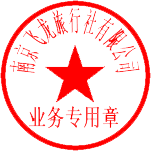 